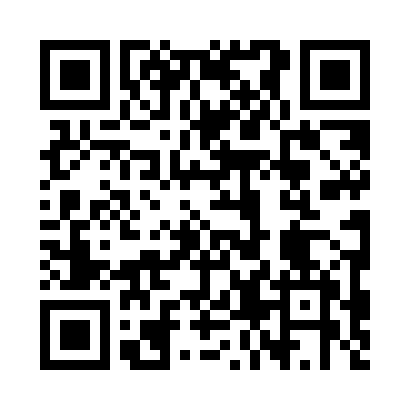 Prayer times for Gniewczyna, PolandMon 1 Apr 2024 - Tue 30 Apr 2024High Latitude Method: Angle Based RulePrayer Calculation Method: Muslim World LeagueAsar Calculation Method: HanafiPrayer times provided by https://www.salahtimes.comDateDayFajrSunriseDhuhrAsrMaghribIsha1Mon4:126:0612:345:017:038:502Tue4:096:0412:345:037:048:523Wed4:066:0212:335:047:068:544Thu4:035:5912:335:057:078:565Fri4:015:5712:335:067:098:586Sat3:585:5512:325:077:109:007Sun3:555:5312:325:087:129:038Mon3:535:5112:325:097:149:059Tue3:505:4912:325:107:159:0710Wed3:475:4712:315:117:179:0911Thu3:445:4512:315:137:189:1112Fri3:415:4212:315:147:209:1313Sat3:395:4012:305:157:229:1614Sun3:365:3812:305:167:239:1815Mon3:335:3612:305:177:259:2016Tue3:305:3412:305:187:269:2317Wed3:275:3212:305:197:289:2518Thu3:245:3012:295:207:299:2719Fri3:215:2812:295:217:319:3020Sat3:185:2612:295:227:339:3221Sun3:155:2412:295:237:349:3422Mon3:125:2212:295:247:369:3723Tue3:095:2012:285:257:379:3924Wed3:065:1812:285:267:399:4225Thu3:035:1612:285:277:409:4426Fri3:005:1512:285:287:429:4727Sat2:575:1312:285:297:439:5028Sun2:545:1112:285:307:459:5229Mon2:515:0912:275:317:479:5530Tue2:485:0712:275:327:489:58